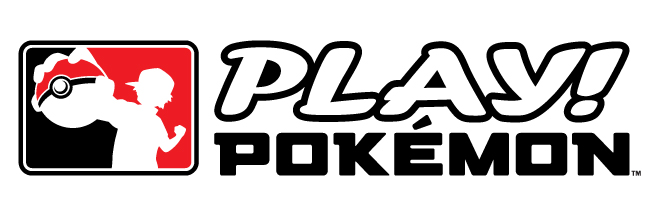 Play! Pokémon Championship SeriesPokémon TCG: League Challenge Organizer Guidelines  Last Updated March 27, 2023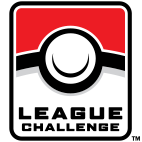 About League ChallengesCongratulations on being selected to host a Pokémon League Challenge! Your League has earned the chance to host this event due to your strong League history, along with your accurate and consistent League reports. This exciting event series is a great way to offer your players a chance to earn Championship Points, which will help them along the path to qualifying for larger, more prestigious tournaments, such as the Pokémon World Championships! General information can be found here: League Challenge Overview 

NOTEImproper operation or reporting of a League Challenge may result in the tournament being invalidated, the forfeiture of all Championship Points, and the removal of the ability to run subsequent League Challenges. We therefore ask that you read through this document carefully and be forthcoming with any difficulties you experience while operating your tournament so our customer service team can assist if necessary.
Running a League ChallengeTo run a League Challenge, please ensure that your Organizer has downloaded the most recent version of our Tournament Operations Manager (TOM) software. Please note that a computer with a 64-bit operating system is required to run this software. The software is incompatible with 32-bit operating systems.
Operational CriteriaUse of TOM is required. It is not permitted to use third-party tournament software, or to run this tournament by hand. Failure to conduct the entirety of your tournament in the TOM interface, or to use the correct format, may result in your League Challenge being invalidated. Due to this requirement, the option to upload the results of your tournament using the Manual Report tool is not available.
League Challenges must be run using the TCG League Challenge Tournament Mode. This will configure the tournament to comply with the requirements of a League Challenge.
You must ensure that deck lists are collected from each participant—this is a requirement for all events that award Championship Points. 
League Challenges must be run in Swiss format. For more information, please refer to Section 4.6.3 of Play! Pokémon Tournament Rules Handbook found in the Rules & Resources section of the official Pokémon website.
As Organizer, you may choose single game or Best of Three (Bo3) for Swiss rounds.
League Challenges must be run until completion. Ending an event early by submitting rounds with false information, such as three rounds of all matches ending in ties, will result in the tournament being invalidated.
Although staff members may assist in the League Challenge, the Organizer must be present. Organizers must never share their Pokémon Trainer Club account and must always be present at their Play! Pokémon tournaments. Using and/or sharing Pokémon Trainer Club accounts and Organizer access may result in removal from the Professor Program. For further information regarding the use of your Pokémon Trainer Club account, please refer to the official Pokémon website Terms of Use.
Prizing and FeesWhile the primary incentive for Challenges is the awarding of Championship Points, we recommend including a participation prize for each player to receive one Prize Pack (while supplies last) or booster packs (provided at your discretion. You may choose to offer additional prizes at your discretion to encourage participation, but none is required. 
TOM is designed to calculate pairings based on registered participants. If there are lower numbers in one age division, the tournament may be converted into an Age-Modified tournament, in which players from different age divisions will play together. This is not an error. If this happens, please award prizes to the winner of each age division appropriately (one Junior, one Senior, and one Masters Division champion).
NOTE Prizes and other Promo materials intended for use at Play! Pokémon events must be distributed as directed wherever possible. Such promotional material may not be sold by any Organizer, or by the store hosting the event, in any capacity. Starting 30 days after the event at which these prizes were intended to be distributed, the remainder may be used in conjunction with additional Play! Pokémon events at the Organizer’s discretion. Otherwise, they must be destroyed.
ReportingShould you experience an upload error, please submit a customer support ticket using the Customer Support portal. Our customer support team will endeavor to solve any problems that would prevent you from uploading an accurate tournament report.
Please be aware that League Challenges should not count as League sessions, and we do not consider players at these events to be eligible for inclusion on your League roster unless they have attended a League session. Please bear this in mind when reporting attendance at your League each Season, and be mindful to include only those players who have participated in a League session during that month.
Further AdviceFeesAs Organizer, you may choose to charge players an admission fee for participating in the event. We recommend a nominal fee roughly equivalent to the cost of a booster pack, with a commensurate participation prize for all attendees.Venue LimitationsPlease plan your League Challenge with attendance, time, and space limitations in mind. If your venue has a maximum capacity, please inform your players of this and plan accordingly.JudgesBecause League Challenges form part of the Play! Pokémon Championship Series, we strongly recommend that you seek help from Pokémon Professors who hold the TCG Judge certification to help players get the best experience possible at your events. A judge presence will help to ensure that the TCG Rules are adhered to, that card ruling queries are resolved as well as possible, and, if multiple judges are present, that players do not have to wait for an extended period of time before receiving attention.ResourcesProgram DocumentsPlay! Pokémon League Rules Handbook Play! Pokémon Tournament Rules HandbookTutorialsThe below tutorials can be found by following this link.Professor Program TutorialPokémon Trainer Club Account Creation TutorialTournament Operations Manager TutorialTournament Operations ManagerLinks to download and install Tournament Operations Manager Operating Systems for Windows and Mac can be found by following this link.OP Market Development Teams
Europe, Middle East & South Africa You may contact the Europe-based Market Development team by contacting retailereurope@pokemon.com.
United States, Canada, Latin America, and Oceania You may contact the US-based Market Development Team via email at playpokemon@pokemon.com